Brokerage Event Participation Form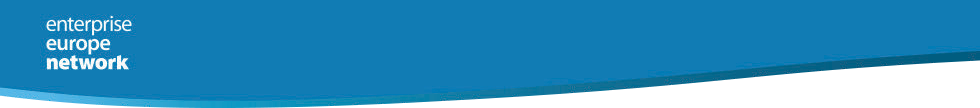 Samsun 4th Agriculture, Husbandary and Technology Exhibition27-28 September 2018Please fill in the blank sections below and send this form to cagri@samsuntso.org.tr  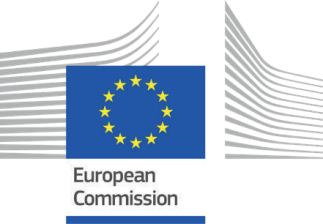 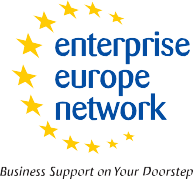 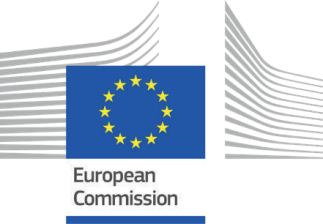 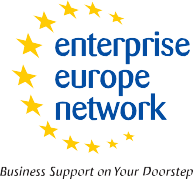 Company Name:Address:City:Country:Participant’s Name and Surname:Position in the Company:Telephone:Fax:E Mail:Web Site:Type of Business:( ) Manufacturer, ( )Retailer, ( ) Authorized Agent, ( ) Consulting Company( ) Other (Please Specify)….Year Established:Number of Employes:Gross Annual Turnover(US$m):( ) 1 Mil $, ( ) 2 Mil $, ( ) 3 Mil $, ( ) 4 Mil $, ( ) 5 Mil $, ( ) More Than 5 Mil. $Annual Foreign Trade Turnover (US$m):( ) 1 Mil $, ( ) 2 Mil $, ( ) 3 Mil $, ( ) 4 Mil $, ( ) 5 Mil $, ( ) More Than 5 Mil. $Main Activities of the Company :Interested Companies: (Please Describe) :